2022-2023 University SenateMinutes for the 18 Nov 2022 MeetingUniversity Senate Officers: Presiding Officer Jennifer Flory, Presiding Officer Elect Rob Sumowski, Secretary Alex BlazerAttendanceCall to Order Jennifer Flory, Presiding Officer of the 2022-2023 University Senate, called the meeting to order at 3:30 p.m.Consent Agenda A consent agenda was available as an item of business listed on the meeting agenda and read as follows.Agenda/MinutesUniversity Senate Meeting Agenda (11/18/2022)University Senate Meeting Minutes (10/21/2022)A motion to adopt the consent agenda was approved by voice vote with no proposed extractions, no further discussion, no dissenting voice, and only voting members of the university senate eligible to vote.Unfinished Business There was no unfinished business.New BusinessMotion 2223.ECUS.001.O Revised University Senate Handbook 2022 On behalf of the committee, Jennifer Flory, ECUS Chair, presented the motion 
“To endorse the revisions to the University Senate Handbook as proposed in the attached document.”Supporting Documents Supporting documentation was available in the online motion database: https://senate.gcsu.edu/motions/revised-university-senate-handbook-2022-11092022.US Handbook (2022-11-04) ECUS approved.docxUS Handbook (2022-11-04) with tracked changes.docxContextual Information The Diversity, Equity, and Inclusion Policy Committee was added as a standing committee and the number of members on the standing committees and the number of corps of instruction faculty were adjusted in order to align with the 2022 bylaws revisions. A clarification was made to the Motions from Committees page involving the President approving, vetoing, or acknowledging a motion. A correction was made to the Committee Membership and Eligibility to Serve as Committee Chair page. Discussion When Jennifer Flory called for questions and comments, many were forthcoming.Question: Could you give some examples of the President “acknowledging” a motion?Response (President): The Senate sometimes make statements, such as a resolution addressed to the Board of Regents; and it should have the ability to do so.Question: My concern is that a motion requires action, and an acknowledgement could be used as a pocket veto. I propose adding the language “in the case where an action is not necessary.”Comment: I appreciate the “acknowledgement” option.Comment: All policy recommendations require actions.Comment: The acknowledgement language is vague and could be misleading.Comment: The intent of the motion should be considered.Comment: Senate motions include policy recommendations, resolutions, and other.Comment: If the additional language will provide clarity, then it is fine.Senate ActionA Motion to amend the handbook with the additional language of “in the case where an action is not necessary” was made, seconded, and Approved by voice vote with only University Senators eligible to vote.Motion 2223.ECUS.001.O was Approved by voice vote with no additional discussion and with no dissenting voice and only University Senators eligible to vote. President’s Report — President Cathy CoxGood News on Graduation RatesThe University System of Georgia (USG) just released its report on graduation rates for the past year, and our four-year graduation rate was highest ever at 53.27%. That’s up from last year’s 50.31% and the prior year’s 51.20%, which was the first time we broke the 50% mark. We again have the third highest four-year graduation rate in the USG.The 6-year graduation rate was similar to previous years at 62.15% (62.05%, 61.72%, 63.58%), and it also was the third-highest 6-year graduation rate in the USG.Nation’s Highest Academic Success Rate for Student AthletesThe NCAA also just released its annual report on Academic Success Rates (which is essentially graduation rates) for student athletes at all member institutions around the country, and Georgia College for the second year in a row had the highest graduation rate for student athletes of any public university in the nation for Division II athletics! We were actually tied with Michigan Tech at a 94% rate (Measures success of 2015-16 Freshman Cohort of student athletes). There were only 4 public universities in the nation with graduation/success rates over 90% in the country – Truman State and Western Washington being the other two.Our Academic Success Rate was also the top of all institutions in our Peach Belt Conference and among all schools regardless of NCAA Division or Conference in the entire USG. Georgia Tech had a success rate of 91% and UGA had a success rate of 86%, compared to our 94%.My thanks to all of you who work with our student athletes to help them balance their academic work with the demanding schedules they have during their athletic seasons. My thanks also to our Coaching staff members who know that the priority that academic success takes on our campus. As our Athletic Director Wendell Staton often reminds me, many universities spend a lot of money to keep their student athletes academically eligible to compete with special tutors, study halls, and resources like that. We don’t spend a dime. “We recruit outstanding students and admissions tells us who gets in. The formula works. We are able to have success in the classroom and on the field of play because we have a great place that attracts recruits,” Staton said.Flag Football State ChampionsOur Intramural flag football teams return to Georgia College and State University with the hardware. In the championship games, our women’s team beat UGA 20-12 and our men’s team beat Columbus State 33-25. Both teams now compete in the national championship tournament in early January. Go Bobcats!Approximately 40% of our students participate in various intramural programs on our campus, and these programs have been shown to have a strong positive impact on retention of students.USG Budget MeetingOur annual meeting the Chancellor and the USG Budget staff to discuss our budget for the coming year is scheduled for Monday, December 12. We will be discussing the budget cuts they have directed us to make under the funding formula, but we will also try to make our case for the resources we need with student enrollment that is already bouncing back from the pandemic and the SAT/ACT decision. From these hearings, the USG will make its overall request to the Georgia Legislature for funding for the coming year.Directive on Fee Increases I will attach to my written report a copy of a memorandum we received this week from Chancellor Perdue regarding any type of fee increases – directing that we “[r]efrain from creating any new elective fees unless there is a critical business reason for doing so.” The memo also asks us to consider ways to eliminate or reduce course fees where possible.Title IX Educational EffortsAs you all may remember, we converted our previous part-time Title IX position into a fulltime position for the first time ever here at Georgia College earlier this year, and hired Shanoya Cordew as our Title IX Coordinator to fill that position. Our thinking was not that we have so many Title IX complaints and issues, although we do have our share, but that we have never devoted enough time to the educational and preventive side of the Title IX equation. Shanoya is working to do just that. You will be hearing about additional programming from Shanoya in coming months to better educate our faculty and staff about the requirements of Title IX and how it applies in our workplace. I fully support her efforts and want you to know that your participation is not just encouraged, it is expected. We take our responsibility for providing an environment that is safe and free from harassment and discrimination very seriously, and that requires that we all be sufficiently trained on what our responsibilities are.Annual Compliance Training Annual compliance training is required by the University System of Georgia for all employees (faculty, staff, and student workers). This year’s content consists of institutional and system policies and procedures, and motor vehicle Use. All employees, including student workers, must complete the Policy Compliance and Ethics Refresher module. Individuals who drive on university business must also complete the Motor Vehicle Use Program module. The training must be completed by Friday, December 30. If you have any questions, please call Ms. Kelly Beall in Human Resources.Reception/Refreshments Today Thank you from the President’s and Provost’s offices for all the work you’ve done this semester, and an early wish for a wonderful holiday season ahead.State of the University The annual State of the University Address will be held on Friday, February 3, at 2:00 PM in Russell Auditorium. The annual Service Recognition Ceremony will be held immediately following. More details to come in January. Save the Date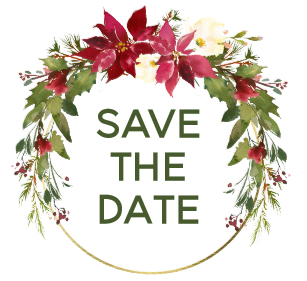 Hanging of the GreensWednesday, November 30, 20225:30 p.m. activities begin; 6:15 p.m. lighting ceremonyFront Campus Faculty & Staff Holiday Open House Wednesday, December 7, 20229:00 – 10:00 a.m. 3:30 – 4:30 p.m. Old Governor’s Mansion Tacky Holiday Sweater Party & Contest Friday, December 9, 20223:00 – 4:00 p.m. Atkinson Porch Winter Commencement (Dr. Joanna Schwartz, speaker)December 10, 20221:00 p.m. Centennial Center Questions When President Cox invited questions from the floor, one was forthcoming.Directive on Fee IncreasesQuestion: The Department of Art has course fees for materials such as clay. Will these fees be affected?Response (a distillation – not a transcript – of the responses provided orally by President Cox): At this time, if a department has a course fee, it is not being taken away. If a fee is increase, a business case must be made for approval. In the future, the USG may review course fees.Provost’s Report — Provost Costas SpirouColleges and LibraryCollege of Arts and SciencesThe Department of Art has initiated an integrated digitizing project for some of the university’s private art collection and hopes to use the project to connect with faculty and students from multiple disciplines across campus.The Department of English Flannery Stephen Corey, former editor of The Georgia Review, will present the Flannery O'Connor Memorial Lecture and Reading at 7 pm on Monday, November 28. Corey will first give a lecture, "'Did 'ja git caught in that big rain?': A Writer Learns a Few Things from Flannery O'Connor," and then give a reading from his new book, As My Age Then Was, So I Understood Them: New and Selected Poems, 1981-2020. The Department of Music held its annual and well-attended Jazz Concert in Russell Auditorium on November 3 and 4. The 15th Annual Holiday Concert is Friday, December 2 but tickets are required. Tickets are free through bigtickets.com.The Department of Theatre & Dance’s production of The Legend of Georgia McBride sold out all of its showings November 9 -13 in the Blackbox Theatre.The Digital Humanities Collaborative is expanding its work by utilizing more server storage and tech support to serve as a repository for faculty-student digital humanities projects.College of Business and TechnologyAgreements The Bunting College of Business and Technology (COBT) completed an articulation agreement with UNC Asheville to create student pathways to enroll in graduate programs in business and technology at Georgia College. Additionally, COBT is working to finalize agreements with ABAC, GMC, and College of Coastal Georgia. Young Harris and Georgia Highlands have verbally committed to such agreements. Andrew College, Atlanta Metro, and LaGrange are also reviewing proposals. Dalton State has given the greenlight to allow for dual enrollment (6 credit hours) for their students to double-count our graduate credits during their senior year.Bloomberg Terminals The Bunting College of Business and Technology, the University of North Georgia, and Dalton State College will join forces in a partnership to purchase 12 Bloomberg Terminals (four per campus) to provide critical access to data and experiential learning for our students enrolled in finance, accounting, and management information systems.Frank Bone Lecture On November 2nd, Dr. Sean Cao, from the University of Maryland, presented the Frank Bone Lecture to faculty and students on the topics of AI and FinTech as it pertains to industry advances and curricula innovations.The Equity Now Speaker Series took place on November 14th. The session with the UCONN School of Business discussed the midterm election's impact on Diversity, Equity and Inclusion and featured Georgia College professors Jehan El-Jourbagy and Joanna Schwartz.Fulbright Ambassador The Bunting College of Business and Technology partnered with the Honors College and Fulbright for faculty coordinators at Georgia College to host sessions with Dr. David King, Professor of Management at Florida State University, Fulbright Ambassador and former recipient. He met with faculty and Deans on November 11th to share his experiences and the opportunities for global engagement.College of Education The College of Education is offering two new unique courses: (1) EDIT 6598 Special Topics that will show faculty how to use the equipment in the Maker Space and incorporate the technology into their teaching, and (2) EDFD 5001 School Improvement and Equity which is part of the certificate in Education and Equity.Schools and Honors CollegeThe Graduate School Special Fee Waiver The Graduate School advertised a special fee waiver for all graduate programs to new applicants during the month of October. The FALLFEST22 code resulted in 76 submitted applications, 10 admitted students, and 9 complete applications that are pending decision. Recruitment October was college recruitment month and The Graduate School and graduate coordinators from across the colleges attended career and graduate fairs and professional meetings across Georgia including the College of Coastal Georgia, Dalton State College, Emory University Graduate School, Georgia College, Georgia Council of Graduate Schools, UGA Griffin Campus, Georgia Mathematics Conference at Rock Eagle, Gordon State College, Savannah State University, STEM/STEAM Conference, Valdosta State University, and Wesleyan College. The Graduate Research Travel Grant Committee selected two graduate students for the fall cycle of funding so they could present their scholarly work at professional conferences. Casey Elliott, DNP, $350Scholarly work: The effect of an educational module on NP student’s awareness, knowledge, and confidence in responding to human trafficking. Conference: Georgia Annual Nursing Education Conference 2023, Brasstown, Georgia.Bella Mowell, MSCJ, $150Scholarly work: Jail-level test of the cycle of violence thesis. Conference: 2022 American Society of Criminology Meeting, Atlanta, Georgia.Honors CollegeHonors Preview Day took place on November 12th. The university welcomed 69 prospective Honors students and their families to campus. After the formal program ended, families visited the Old Governor’s Mansion, the Humber-White House, and explored downtown Milledgeville.The National Collegiate Honors Council (NCHC) conference took place on November 2nd-6th in Dallas, TX with Honors College students, faculty, and staff attending the annual event. The students led poster, roundtable, and workshop sessions; participated in presentations of Honors students/faculty/staff from other universities; and explored Dallas’s neighborhoods and cultural resources through NCHC’s city-as-text program. The School of Continuing and Professional StudiesA/V Process To better serve the audio and video needs on campus, the School of Continuing and Professional Studies is working with Space Reservations to support the A/V process.Business & Communication in Chile The School of Continuing and Professional Studies (SCPS) is sponsoring an international study tour titled Business & Communication in Chile. This program is open to the community. Please contact SCPS for more information.The Kids’ U Holiday Festival is scheduled for Sunday, December 12 in Magnolia Ballroom 11 a.m. - 2:00 p.m. Children 4 and up are $5 each. Crafts, games, cookie decorating, and fun just before the Milledgeville Parade begins at 3 p.m. The event is sponsored by the School of Continuing and Professional Studies.Offices and ProgramsFinancial Aid Scholarship Applications GC Financial Aid Office has started processing the 2023-2024 awarding cycle. The Returning Student Scholarship application process will open December 2, 2022 and close February 20, 2023.Leadership ProgramsGeorgia Educational Mentorship Program Dinner Leadership Programs recently hosted the Georgia Educational Mentorship (GEM) program dinner at the Piedmont Driving Club in Atlanta. The GEM program is a partnership between Georgia College and the Georgia Chamber of Commerce to prepare the next generation of Georgia's leaders. Navy Week Atlanta 2022 The Leadership Office helped host Rear Admiral Alvin Holsey and his delegation as part of Navy Week Atlanta 2022. Admiral Holsey met with students and veterans on campus.MURACECouncil on Undergraduate Research (CUR) GCSU student, Anne Elise Beals, and her mentor, Dr. Stefanie Sevcik, were selected for the Council on Undergraduate Research (CUR) 2022-23 Scholars Transforming Through Research (STR) Program. The two represented GCSU in Washington, DC for the national kick-off of the program.Georgia Undergraduate Research Consortium Over 30 GCSU students participated in the Georgia Undergraduate Research Consortium on November 11-12th. Of the 21 institutions represented at the conference, only the host institution (Valdosta State University) had more students participating than GCSU.National Conference on Undergraduate Research (NCUR) is now open until November 30th. The 2023 NCUR conference will be held at UW Eau Claire from April 13-15th. MURACE will help coordinate travel for GC students. The submission portal can be found here.Research Day The submission portal for Research Day (March 29th) is open now through March 1st, 2023 at https://libguides.gcsu.edu/researchday. All students who submit an abstract before the early bird deadline of January 1st, 2023 will automatically be entered into a drawing for a $50 Barnes & Noble gift card.Office of AdmissionsApplications GCSU has received more applications by November 14th than ever before, putting us on pace to break all previous application records.Total Freshmen applications are up 38% over last year.Completed applications are up 63% over last year.Completed applications from African-American students are up 137%.Completed applications from Latino/Latina students are up 63%.Freshmen Early Action Decisions were released on Wednesday, November 16, 2022. 2,923 students were admitted. This is the largest, most academically prepared, and diverse class ever admitted to Georgia College through early action.President’s Scholarship Competition Georgia College’s annual President’s Scholarship Competition will be held December 2, 2022. Approximately 100 high ability students will be on our campus competing for our prestigious scholarships for Fall 2023. We have 47 outstanding faculty judges who signed-up to participate in the Competition. Office of Institutional Research & EffectivenessDashboard The Office of Institutional Research & Effectiveness is working on a new institutional dashboard and collaborating with IT.Data New retention, graduation, and enrollment information is now updated and available on the Institutional Research and Effectiveness website. Reports The Office of Institutional Research & Effectiveness is working with assessment coordinators on Comprehensive Program Reviews, annual SMART reports, annual APRs, and annual Progress and Planning reports.Office of the Provost & Academic AffairsAcademic Forecast The Office of the Provost is working on the Academic Forecast submission to the University System of Georgia. The annual report is due on December 1st and includes information about low enrolled programs, low awarded programs, status of programs approved in the last seven years, etc.Graduation Rates Great news about graduation rates! Our four-year graduation rate was highest ever at 53.27%. Previously 50.31%, 51.20%, 48.61%, 48.39%. The 6-year graduation rate was similar to previous years at 62.15% (62.05%, 61.72%, 63.58%).Retention Our 1st year retention improved from last year (77.98% for a class of 1,358) to 80.09% for a class of 1,502 students. We need to continue our efforts in this area so that we can return to the mid-80s. Higher Education Resource Services (HERS) Following a review by the HERS Selection Committee, the Office of the Provost will recommend Dr. Jennifer Flory to participate in the upcoming HERS Leadership Institute (Higher Education Resource Services) in Bridgewater, MA or Denver, CO. The HERS Leadership Institute is a transformational, leadership development program for women in higher education. In the last five years, Academic Affairs supported the participation of 12 faculty colleagues in the HERS Leadership Institute.The Visiting Scholars Program is supported by the Office of the Provost for Spring 2023Dr. Brenda Juarez Harris, Assistant Professor of Teacher Education, Southern Utah University) - Dr. Juarez Harris, co-author of White Parents, Black Children: Understanding Adoption and Race (Rowman & Littlefield, 2017), will present her research on Black teacher exemplars to engage faculty and students in raising consciousness. Dr. Juarez Harris will spend time visiting classrooms to share her research interests with pre- and in-service students/teachers, and give talks open to the university community. Dr. Juarez Harris will also participate in informal discussions with the Diversity Committee and COE faculty.Dr. Jenna Hanchey, Assistant Professor of Communication, Arizona State University- Dr. Hanchey’s research is fostered by her experience as a Peace Corps volunteer in Tanzania. Dr. Hanchey’s scholarship examines aid, development, and volunteer work in Africa. She was invited to collaborate on the redesign of Peace Corps training materials intended to combat white saviorism in the organization. Her residency will contribute meaningfully to the Department of Communication’s mission of fostering diverse thought, professional practice, and global awareness across the curriculum. Dr. R. Jarrod Atchison, Associate Professor of Communication, Wake Forest University- Dr. Atchison is the John Kevin Medica Director of Debate of Wake Forest University’s national championship-winning (CEDA 2022) debate team. Dr. Atchison will deliver a keynote address for his new, co-authored book We Are Not One People: Secession and Separatism in American Politics Since 1776 (Oxford University Press, 2022), facilitate a debate workshop, and judge a public debate hosted by Georgia College Speech & Debate on Milledgeville’s history and public memory of secession, co-sponsored by the Department of History & Geography. Dr. Rebecca Bixby, Research Assistant Professor of Biology, University of New Mexico- Dr. Bixby was recently appointed Director of the University of New Mexico Water Resources Program. Her research on aquatic ecosystems focuses on the responses and adaptation of aquatic organisms to natural and anthropogenic stressors like fire, drought, and flooding. During her time on campus, Dr. Bixby will work with students in the GC Aquatic Center, as well as collaborating with the Sustainability Council, GC Shades of Green, Office of Sustainability, Environmental Sciences Club, and the Rural Studies Institute.Centers and InstitutesAquatic Sciences Center More than 20 academic outreach programs (Adopt-A-Stream, Science, Nature) have been offered to children in Baldwin and surrounding counties in the month of November.Center for Teaching and Learning The following five awards were made to support Community Based Engaged Learning (CbEL):Aurora Castillo-Scott and Lee Kirven, World Languages and CulturesPromoting GC College Life to the K-12 CommunitySeth Cook, Art Embodied Photography ExhibitionMatthew Forrest, ArtUnseen (International Printmaking Exchange)Linda Bradley and Alex Berglund, Professional Learning & InnovationTutoring to Support Early Learners with Diverse Reading ProfilesCliff Towner, MusicBaldwin County ExtravabandzaThe International Education Center On October 26th, the International Club held its annual International Fest on Front Campus. The globally-themed event included participation and exhibit tables from over one dozen student organizations and GC offices. GC is serving more than 100 international students this semester.The Learning CenterExcel Bootcamp requests for Spring 2023 are due Friday, November 18th; invitation to request went to current campus stakeholders and posted on Front Page.Supplemental Instruction or PASS Tutor support for spring semester will be provided for 30 courses, representing 94 sections and over 3,000 seats.Tutoring On October 17th, The Learning Center provided After-Hours for drop in and online tutoring Mondays-Thursdays from 6pm to 9pm. In just a few weeks, the Center has seen over 100 visits during the evening hours. Visits In the first 12 weeks of the semester, the Learning Center staff tutors, SI/PASS leaders, and ULAs have surpassed all of last fall’s visits. To date, students have logged 12,250 visits compared to a total of 11,400 last fall!Rural Studies Institute The Rural Studies Institute is collaborating with Tuskegee University and Kentucky State University on challenges and opportunities for community engagement in the Black Belt and on the role of African Americans at small, limited-resource minority farmers settings.The Science Education Center has been sponsoring the Young Scientists Academy each summer. The focus is to bring under-represented students to campus for a summer science experience. We have had students from the Academy attend the university. More recently, a GC student who attended the Academy received the American Chemical Society’s Project SEED award. The Science Education Center is contributing to community outreach and recruitment.Initiatives and ProjectsCivitas Beginning in Spring of 2023, faculty will receive information on entering student alerts through our new retention management software, Civitas Inspire!. These alerts are a key strategy in our retention efforts and will supplement information collected through midterm grades and other ad-hoc inquiries or reports on student success. These alerts will also give multiple support offices, such as Advising, the Learning Center, Bridge Scholars Program, and the Honors College, the ability to more easily identify students who may be struggling while there is still time for the student to make meaningful changes and improve their academic performance.GC Thrive will start Spring term with funding from a $23K grant. The pilot program supports students with disabilities to attend GCSU.Georgia College & State University History The updated version of the Georgia College & State University history was recently completed by Dr. Bob Wilson covering the history of the university from 1889-2014.Student Success Equity Intensive Program You may be aware that GCSU was selected to participate in the Gates Foundation/ American Association for State Colleges & Universities (AASCU) Student Success Equity Intensive (SSEI). Over the next few years, staff from the American Association for State Colleges & Universities will be working with our campus to learn about and support our efforts to eliminate equity gaps for Black, Latinx, Indigenous, and low-income students. We participated in a couple of meetings already and we will be partnering with other universities across the country in this two-year project.University Committees and Task ForcesUniversity Strategic Planning CommitteeCommunity and Alumni Stakeholders are being engaged via the Office of Community Engagement and University Advancement.Faculty and Staff Survey Faculty and staff who were not able to participate in the focus groups for Imagine 2030: Our Journey Towards a New Strategic Plan can still provide feedback on the Imagine 2030 Faculty and Staff Survey or send ideas and suggestions via email to strategic.planning@gcsu.edu.Student Survey Students are also providing feedback on charts located in several places around campus as well as on a survey, Imagine 2030 Student Survey.Visits The College of New Jersey was the last of four aspirational university visits. All four aspirational university visits were very worthwhile and the visiting teams will meet on November 30, 2022 to determine common themes.The Data Subcommittee is currently analyzing data sets to provide to the Strategic Planning Steering Committee for review.FacultyFellowships and GrantsWomen’s Leadership Faculty Fellows Congratulations to the colleagues joining the 2022-2023 Women’s Leadership Faculty Fellows. The program is administered by the Office of Academic Affairs and facilitated by Dr. Holley Roberts, Associate Provost of Academic Affairs and Director of The Graduate School, Dr. Mandy Jarriel, Associate Professor, College of Health Sciences, and the Faculty Fellows Associate, Dr. Liz Speelman.Dr. Christina Smith, Associate Professor of Communications, MSCM Coordinator, Internship CoordinatorDr. Jennifer Flory, Professor of Music & Presiding Officer of University SenateDr. Joy Bracewell, Assistant Professor of English, Director of the Writing CenterDr. Katie Simon, Associate Professor of EnglishDr. Kerry Neville, Associate Professor of English, MFA CoordinatorDr. Nancy Mizelle, Professor of Middle Grades Education and Chair, Department of Professional Learning and InnovationDr. Stefanie Sevcik, Lecturer of English, Faculty Director, MURACE (Mentored Undergraduate Research and Creative Endeavors)Dr. Wathsala Medawala, Associate Professor of ChemistryCalendarCommencement All faculty are encouraged to attend the December 2022 Commencement Ceremony on Saturday, December 10, at 12:45 PM. This will be a combined graduate and undergraduate program, with 341 students currently eligible to participate. Dr. Joanna Schwartz will be the keynote speaker. Faculty will receive line-up and parking information from the Registrar the week before the ceremony.Final Grades for all classes are due on Wednesday, December 14, by 9:00 AM. Please be sure all grades are entered and all incomplete grade changes are submitted by this deadline. The Registrar’s Office will distribute directions for faculty following the Thanksgiving holiday.Committee ReportsExecutive Committee of University Senate (ECUS) — Jennifer Flory, Chair
Officers: Chair Jennifer Flory, Vice-Chair Rob Sumowski, Secretary Alex BlazerPresiding Officer ActivitiesSystem-wide meeting attendance:USG Faculty Council Elected as state university sector representative on the External Relations Advisory BoardZoom Meeting, 11/17Rob will have more information in his report as he is the institutional voting repSelf-reported info re: notice of termination to faculty at different institutions: https://bit.ly/USGcutsInstitutional Meeting Attendance:GCSU Master Plan Initiative meeting, 10/26 Provost meetings:Monthly Meeting with Provost Spirou, 10/24Academic Innovation Task Force presentation to Presidential Cabinet and University Senate holiday gathering are in the process of being scheduled.Budget cuts at $8.4M for FY 24 plus an additional $3M for FY25.Post-Tenure Review Pause PolicyAdditional Post-Tenure Review Pause Policy meetings10/26 with Holley Roberts (AVP) and Sabrina Hom (FAPC chair)11/3 with Provost Spirou, Holley Roberts (AVP), and Carol Ward (HR)Monthly Meeting with Provost Spirou, 11/16Academic Innovation Task Force will meet with the Presidential cabinet, hopefully, in January 2023In lieu of the University Senate holiday gathering, we will have light refreshments after our meeting todayBudget cuts update – still going 3.95M from academic affairsVacant lines across the university, 20% operating, 10% in travel in academic affairsLimited term lecturers safe for nowPost-Tenure Review Period Pause policy: continue dialogue with FAPC to come up with a policyGovernance Calendar 2023-2024 We start a week later than we did this year. The revised draft has been sent to Academic Affairs.University Senate Recognitions Kell Carpenter and Stephen Rutner were awarded new Senator pins.University Senate Budget and Foundation Updates1048105 University Senate (state account) has $4,767.00.F15320 University Senate (foundation) has $263.79.SubCommittee on Nominations (SCoN) — Rob Sumowski, ChairOfficers: Chair Rob Sumowski, Secretary Alex BlazerRevised Slate of Nominees Regarding the vacant University Library senate seat previously held by Jessamyn Swan, the Library elected Kell Carpenter as its new senator at its November 8, 2022 meeting. Secretary Alex Blazer confirmed that Kell Carpenter has been added to the Senator Database as Elected Faculty Senator (EFS) replacing Jessamyn Swan for the 2020-2023 term effective November 8, 2022. He has been added to DEIPC (as an EFS) and removed from SAPC (as a volunteer). The updated formal slate of members will be presented at our January meeting.Election OversightEach of the colleges’ election processes and constituency designations have been requested, and we are awaiting information from the University Library, CoAS, and CoHS. As per University Senate Bylaws, the due date for our receipt of this information is December 1.Electoral processes information collected thus far from CoE and CoBT is as follows: CoE: The CoE elects two senators each from each of its two departments: Professional Learning and Innovation and Teacher Education. Three of CoE’s four senators will end their service on April 2023, necessitating the election of three senators at CoE’s January 13, 2023 meeting. CoBT: The CoBT Strategic Management Committee decides how University Senate seats assigned to CoBT are allotted. There are four departments in the CoBT. Each department elects one senator, and the other two senators are elected by the CoBT faculty at-large.USG Faculty Council Jennifer Flory and I attended the two-day fall retreat of the USG Faculty Council on October 20-21, where we met with representatives of our USG sister institutions, Chancellor Perdue, and USG staff. Jen Flory addressed the highlights at our October meeting, however the latest draft of the minutes is attached to this report. Additional notes from the Chancellor’s meeting with the USGFC Executive Committee on November 9 also are attached to my report.Governance Retreat 2023 Shannon Gardner from the Provost’s Office confirmed that there appear to be no conflicts with naming August 14, 2023 as the date for the 2023 University Senate Governance Retreat. Location: Steve Crocker confirmed the availability of the facilities at First Methodist ChurchAcademic Policy Committee (APC) — Sarah Myers, ChairOfficers: Chair Sarah Myers, Vice-Chair Benjamin “Chad” Whittle, Secretary David ZoeteweyRequired Syllabus StatementDiscussion with DEIPC representative (Linda Bradley) regarding possibility of integrating a new university required syllabus statement on diversity and inclusion. The suggested language from DEIPC was from the OIE website. APC committee members made further suggestions, noting the OIE statement was rather vague. A DEPIC representative will revisit the Jan 6 APC meeting with more specific language and potential actions for APC to consider at that time based on feedback from our conversation today.Additional inquiries arose about university efforts to increase, promote, and support diversity and inclusion; however, we felt those discussions, although important, fell outside the scope of this committee. At the next Senate meeting, there will be a request for a summary of ongoing efforts to address diversity and inclusion as well as demographics of applicants, accepted students, and those that ultimately enroll.The conversation about potentially including a new syllabus statement prompted further considerations about reviewing the existing statements so APC will examine those statements ahead of the next meeting (Jan 6) for discussion at that time.Diversity, Equity, and Inclusion Policy Committee (DEIPC) — Linda Bradley, ChairOfficers: Chair Linda Bradley, Vice-Chair James Welborn, Secretary Liz SpeelmanRequired Syllabus Statement DEIPC members sent Linda Bradley as a representative to discuss the potential of a Diversity Common Syllabus statement with APC and received feedback from our colleagues.Utilize TEAMS to facilitate ongoing sharing and discussion of diversity statements from across Georgia College and responses to feedback regarding a common syllabus statement.Link information and resources on campus for current Diversity and Inclusion initiatives, including Diversity complaint process. Work with APC and SAPC to visit their January meetings in DEIPC teams with a more synthesized plan of action for a statement and/or professional development support.Clery Act Shanoya Cordew, our new Title IX coordinator, presented DEIPC members with information regarding Clery Process and Policy at Georgia College.Bias Response Teams Jennifer Graham provided updates on Bias Response Teams.Questions When Linda Bradley called for questions from the floor, one was forthcoming.Required Syllabus StatementQuestion: Will the diversity syllabus statement include neurodiversity?Response: Yes, we want to be thoughtful and mindful about how we understand diversity as a campus community. We will start with what the Office of Inclusive Excellence has already defined. The syllabus statement will not be able to include all diversity; therefore, we as a campus will need to act beyond the statement, for example through professional development support and teaching activities.Faculty Affairs Policy Committee (FAPC) — Sabrina Hom, Chair
Officers: Chair Sabrina Hom, Vice-Chair Frank A. Richardson, Secretary Stephanie JettPost-Tenure Review Extension FAPC met on Nov 4 to discuss a proposed PTR clock extension policy. We had a number of guests, including Carol Ward, Dr. Roberts, the Provost, Dr. Flory and Dr. Fowler, and were able to discuss a number of suggestions and clarifications from those parties. The committee did not vote to advance a motion and agreed to discuss how various interests might be reconciled at our next meeting.Resources, Planning, and Institutional Policy Committee (RPIPC) — Damian Francis, Chair
Officers: Chair Damian Francis, Vice-Chair Brad Fowler, Secretary Kerry James EvansParking Policy RPIPC will submit a motion to recommend the review and update of the Georgia College Parking Allocation Policy in January 2023. The motion is influence by the current parking and transportation needs of the campus and background information from the Walker Report of 2005 and the Parking and Transportation Review Committee proposal. The Parking and Transportation Review Committee was commissioned on October 10, 2005, by Mr. Harry Keim, Vice President for Business & Finance, for the purpose of reviewing the report submitted by Walker Parking Consultants, and for making recommendations for improving parking and transportation services at GC&SU.Early College Traffic RPIPC was asked to address resource constraints related to the Early college pick-up traffic flow at Kilpatrick. The directors of Campus Safety and the Early College will formulate a sub-committee to address the concern. The process will be led by Brett Stanelle. Budget Lee Fruitticher, VP of Finance and Administration presented on the FY 24 shortfall which is currently 8.4 million. The proposed shortfall is to be met through:4 million; Academic Affairs – from vacant faculty, staff, operating budget, and travel budget2 million; Finance and Administration – vacant positions, operating and travel 0.5 million; student, casual labour, and graduate assistantshipThe remain shortfall amount is still being worked on. RPIPC discussed ways the committee can advance policy options to inform the strategies for meeting the shortfall as well as directly proposed cost saving and efficiency measures/policy towards meeting the shortfall. One measure that has received attention was a policy on centralized IT spending to be managed and regulated by our IT department.Questions When Damian Francis called for questions from the floor, one was forthcoming.BudgetQuestion: Will the administration communicate with the campus community regarding the budget shortfall proposals and invite them to help with the process? What should we tell our constituents?Response (President): We just put the last gap of $400,000 in the operations line of the budget. We will have to determine the final budget by April, corresponding with the State Legislature budget. A shock was that our utility bills increased $750,000 over the last year. We have brought in a consultant regarding how to program the utility system.Response (Provost): We are working with Sustainability Fellows who are turning off lights.Response (President): And we are pursuing grants for motion detectors to turn off lights. We need to find other areas to decrease costs; and I will make the case to the USG that we’re emerging from the pandemic and standardized testing effect on admissions and enrollment. We have 3-5 applicants for every admissions seat and we need to serve them. We have to propose cuts in the budget and then make the case for why we don’t have to do them. We welcome creative ideas for decreasing costs.Student Affairs Policy Committee (SAPC) — Gregory J. Glotzbecker, Chair
Officers: Chair Gregory J. Glotzbecker, Vice-Chair Joyce Norris-Taylor, Secretary Kaitley CongdonStudent Housing A student concern regarding air and water quality at student housing was discussed. Larry Christiansen and Shay Grover will be willing to come to one of our meetings next semester. Information from Dr. Cox (which was provided at the last senate meeting) was discussed indicating that the great majority of reports of mold were actually dust which had not been attended to.Student Activities We discussed concerns of students regarding on-campus activities available past freshman year post COVID. Different departments are working on this individually. We discussed the fact that students are not utilizing the emailed Daily Digest. Students are encouraged to use GCConnect so that they will know what is available. Student Parking The vast majority of our meeting addressed students' concerns regarding parking. John Jackson attended the meeting and provided much information including:The parking plan states that heart of campus parking will be designated for employees. Resident students are guaranteed a space around their dorm. Commuter students are not guaranteed a space and there are more students than spaces.It is free to park at the Irwin Lot. Students could use the Irwin lot, or West Campus and take the shuttle. Many West Campus students are driving their cars to the main campus and not using the shuttle. When the Integrated Science Building was built, it took 80 parking spots away which directly affected the Bell Hall students. The City of Milledgeville has not enforced parking in the downtown area but will after the first of the year.A shopping shuttle is available six days a week to Wal-Mart/Milledgeville Mall from 5:30-9:30 to West Campus. A late-night shuttle from the MAX to West Campus has also been provided on weekends.Parking tries to touch every lot once a day to ticket. We will be switching to car tags instead of those hanging from the rear-view mirror which means there will be no backing into spots. Parking attempted an express bus every 15 minutes from the Irwin lot which had to be discontinued as it was only utilized by 12-15 passengers a day with most of them walking over to use the shuttle.A question regarding the possibility of restricting freshman students from having cars was brought up as this is the policy at other schools. There is no plan for that being considered at GCSU at the present time. A question came up regarding West McIntosh Street parking in front of the police department as these spots are usually empty. GCSU is starting a relationship with the Milledgeville city manager and hoping to discuss the possibility of using these spaces and perhaps part of the parking deck. The possibility of building a parking deck was also discussed. It was pointed out that it would cost the university approximately $30 million and such an expenditure is not in the foreseeable future.Senate ActionA Motion to extend the meeting 15 minutes was made and seconded. The motion to extend the meeting was approved.Student Government Association (SGA) — Kaitley Congdon, President
Officers: President Kaitley Congdon, Vice President Connor Hilly, Secretary Ellie Munson, Treasurer Axel HawkinsExecutive Board We are still filling seats in the executive board and welcome recommendations of students.Resolution We are working on a mental health day resolution.Announcements/Information ItemsUniversity Curriculum Committee (UCC) Update — Lyndall Muschell, ChairUniversity Curriculum Committee — October 28, 2022, November 18, 2022Action ItemsModification of Existing Major – Biology/Environmental ScienceModification of Existing Minor – EnglishInformation Items College of Arts and SciencesNew Course ProposalsHIST 4067 Trouble Brewing, Discord Distilled: History of Alcohol in the U.S. Civil War EraHIST 4063 Coffee: A Global History HIST 4069 Feeding the Fire—History of Foodways in the U.S. Civil War EraHIST 4068 Southern Pitmastery—History of Race & BBQ in the U.S. Civil War Era HIST 4420 History of the U.S. Civil War Era in Memory HIST 3560 Gender in Southern History HIST 4430 History of the U.S. Civil War Era in Film HIST 3550 Religion in Southern History Modification to Existing CoursesLEAD 2010 How to Change the World – Change in course title to Principles of LeadershipCollege of Business and TechnologyModification of Existing CoursesCBIS 4215 Electronic Commerce – Change in course title to International CommerceProgram Approval Additional Information - BS in Data Science Approved by UCC March 12, 2021Addendum to the USG Academic Degree Program Application for the BS in Data Science and GC BS and USG Data Science Framework College of Health SciencesModification of Existing CoursesKINS 2210 Methods of Corrective Movement – Change in Pre-requisite/Co-requisite to remove BIOL 2160 with a C or higher as a pre or co-requisiteLibraryModification to Existing CoursesGC1Y Critical Information Literacy – Change in course prefix and number to INFO 4111GC1Y Information in Times of Crisis – Change in course prefix and number to INFO 3678Graduate Council — November 4, 2022Action ItemsEd.S. in Secondary Education - Program Termination M.Ed. Reading, Language, Literacy – Program TerminationInformation ItemsCollege of Arts & Sciences New Course Proposals (proposals to make permanent courses out of special topics courses)Oceanography, BIOL 5715, 4 cr Natural History, BIOL 5745, 4 cr Soil Ecology, BIOL 5660, 4 cr Medical Physiology, BIOL 5145, 3 cr Fire Ecology, BIOL 5735, 4 crCollege of Education New Course Proposal EDIT 6231 Research for Library Media & Instructional Technology EDCI 8950, Special Topics in Curriculum and InstructionModification of an Existing ProgramRemove EDFS 6231 Research for School Improvement from Program of Study for Library Media and Instruction Technology; add EDIT 6231College of Health SciencesModification of an Existing CourseKINS 6623 Advanced Sport and Exercise Psychology - Rename Graduate Sport and Exercise PsychologyGeneral Education Committee — October 21, 2022, November 11, 2022Action Items GC1Y Philosophy as Therapy - approved pending editsGC1Y Maker Space Smart Learning Environments - not approvedGC1Y Race in the Economy – approvedUniversity Advancement Update — Shelley Strickland, Vice President for University AdvancementFOIA—My “act” today is to share information in an attempt to be transparent, to dispel some stereotypes or misunderstanding, to share where we’re trying to go with University Advancement so that we are advancing and not holding steady or retreating (!), and—most importantly—to ask for your help and partnership!F: FOCUSMy focus has been on external partners: 1-1 with all our TrusteesAll Alumni Executive Board members and all officers of the 8 affinity groups or clubs---more on that in a minuteTrying to shore these groups up as partnersAsked Foundation Trustees and Alumni Association Board Members for their help and shared ways for them to be AMBASSADORSScholarships are important but we had breadth in the last campaign and we need depth now—want more funding for faculty and program supportRebrand our central Heritage Fund, our Annual Fund, that will come from an appeal by President CoxO: OPERATIONSAdvancement is Advancement Services / Development / Alumni RelationsDown several positions but not going to rebuild in same wayNeed to recalibrate those three areas. Focus has been on Advancement Services because much of the Foundation’s work over the prior years was on real estate and properties. Proceeds from Bonds refinancing largely kept our unrestricted giving at a level that met needs across campusIn some ways that took the pressure off philanthropy to deliver that core central support and to focus on particular scholarships or niche areas.As I rebuild Development, I also want to nurture a culture that’s focused on impactAlso need to have a strong core of central operations that doesn’t exist any longer—like an annual fund director—or never existed—like a corporate relations positionBut first my focus is on rebuilding Alumni Relations. That has been the weak stepchild for a long time and there has been no Director of Alumni Relations since 2016. You simply cannot reach out to alumni if they’ve never heard from us or if they’ve heard from us only to ask for money!I do have permission and will be posting a Director of Alumni Relations position hopefully next week. That is a critical need to serve 50,000 alumni and we currently have no paid alumni staff!Slowed down the move into the Depot on campus that will be renovated to help build a team culture, as Advancement will be under one roof for the first time ever! I also want to be sure we capture that opportunity—because we no longer have an alumni house—to at least have an Alumni Lounge on campus where alumni can come when they’re here to speak to a class, say, and we’ll have a nice conference room that alumni groups could use. Once we are settled in 2023, we’ll have a big push out to alumni with an open house—and I also want to have one for the campus, for faculty & Staff. That’s because my “I” stands forI: INTEGRATIONYou as Faculty and Staff and Your colleagues across campus—you hold the relationships with alumni and with our current students and even their families that are critical for engaging them—as volunteers, as ambassadors, as recruiters for admissions, as donors.I want Advancement to be viewed as a service to the campus. I hope we can increase our internal communications around fund information and accessing accounts.At the same time, we are also not am ATM and in some ways I feel we were viewed that way—that money would just be there. Unfortunately, it’s not there for the reasons I shared—an emphasis on other types of giving and staffing models. All this to say, that I want us to build a culture of philanthropy on this campus. In her State of the University address last February, President Cox said we had to build up our philanthropic resources to take us to the next level and this coincides with our strategic planning efforts to aspire to be even better in 2030 and beyond.That culture means that everyone on this campus is a fundraiser in some way. Everyone has a role to play in furthering philanthropy—from your interactions with students to families to continued connections with the alumni and with community members and leaders.I look forward to working with all of you in some way moving forward and thank you for having me today and for the warm welcome these 4.5 months!University Senate Recognitions Jennifer Flory awarded New Senator Pins to Kell Carpenter and Stephen Rutner.Open Discussion Jennifer Flory invited open discussion from the floor. There was none.AdjournAttendance and the Sign-In Sheet Jennifer Flory requested that each individual present at the meeting sign the university senator attendance sheet or guest sign-in sheet on their way out if they hadn’t already signed in.Next University Senate Meeting is scheduled for Friday, 20 Jan 2023 at 3:30 p.m. in Arts & Sciences 272.Motion to Adjourn As there was no further business, a motion to adjourn was made, seconded, and approved. The meeting was adjourned at 4:59 p.m.Supporting DocumentsSupporting_Chancellor_FY2022_Fees_2022-11-16.pdf The chancellor’s directive on fee increases mentioned in the president’s report.Supporting_USGFC_2022-10-21.pdf Draft minutes of the USGFC meeting held on 20 and 21 Oct 2022 mentioned in the ECUS and SCoN reports.Supporting_USGFCEC_2022-11-09.pdf Notes from the USGFC Executive Committee meeting on 9 Nov 2022 mentioned in the ECUS and SCoN reports.MembersP denotes PresentA denotes AbsentR denotes RegretsAshley Banks-PMatt Davis-RRui Kang-PStephen Rutner-PKevin Blanch-PDonovan Domingue-PAlesa Liles-RLamonica Sanford-RAlex Blazer-PHank Edmondson-PLeng Ling-PLiz Speelman-PRobert Blumenthal-RJosefina Endere-PNadirah Mayweather-RCostas Spirou-PLinda Bradley-PKerry James Evans-PRebecca Meghani-PMariana Stoyanova-RKell Carpenter-PJennifer Flory-PLorraine Milam-PRob Sumowski-PRodica Cazacu-PBrad Fowler-PMatthew Milnes-PJohn Swinton-PMikkel Christensen-PCatherine Fowler-PLyndall Muschell-PSandra Trujillo-PBenjamin Clark-PDamian Francis-PStephanie Myers-PJames Welborn-RKaitlin Congdon-PGreg Glotzbecker-PJinkyung Park-PBenjamin Whittle-PCathy Cox-PGail Godwin-PAmy Pinney-PDiana Young-PNicholas Creel-PSabrina Hom-PFrank Richardson-PPaulette Cross-PStephanie Jett-PPeter Rosado-RGuestsRole on University Senate or Position at the UniversityRole on University Senate or Position at the UniversityRole on University Senate or Position at the UniversityRhonda GriffinAdministrative Assistant of the Office of the Provost and Administrative Assistant of the 2022-2023 University SenateAdministrative Assistant of the Office of the Provost and Administrative Assistant of the 2022-2023 University SenateAdministrative Assistant of the Office of the Provost and Administrative Assistant of the 2022-2023 University SenateSusan KerrChief Information Officer and Member of the 2022-2023 RPIPCChief Information Officer and Member of the 2022-2023 RPIPCChief Information Officer and Member of the 2022-2023 RPIPCHolley RobertsAssociate Provost for Academic Affairs and Director of The Graduate SchoolAssociate Provost for Academic Affairs and Director of The Graduate SchoolAssociate Provost for Academic Affairs and Director of The Graduate SchoolShelley StricklandVice President for University AdvancementVice President for University AdvancementVice President for University Advancement